「メディカルジャパン2021」　出展募集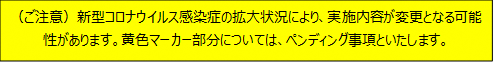 令和2年7月公益財団法人神戸医療産業都市推進機構「神戸医療産業都市」では、インテックス大阪で開催される「メディカルジャパン2021大阪」への出展企業を募集します。関西広域連合が窓口として、関西経済の活性化に向け、関西の魅力・医療・ライフサイエンス分野における産業ポテンシャル等を強力に発信し、国内外からの多数の来場者が見込まれる、当該イベントの関西広域連合ブース内で出展を行い、関西のポテンシャルのPRや関西での産学官連携の促進につなげることを目的に、企業様の取り組みをご紹介いただきたいと存じます。１【「メディカルジャパン大阪2021」　概要】医療と介護の総合展の６展で構成し、あらゆる製品・技術・サービスが一堂に出展する日本唯一の「医療の総合展」です。〇会期：2021年2月24日(水)~2021年2月26日(金)〇会場：インテックス大阪　大阪市住之江区南港北1-5〇主催：リードエグジビジョンジャパン株式会社〇出展者数：出展社_511社　　　　　　　　　来場者数_8,177名(うち関西広域連合ブース1,803名)※2020年度
２　関西広域連合ブースについて〇　全体の広さ24小間（約15ｍ×約13ｍ）〇　ブースの内容（予定）※ブースの内容は、都合により変更することがございます。・インフォメーション（受付）　　　　　　　・セミナーコーナー・関西のバイオの強み・ポテンシャルの紹介　・海外向けＰＲコーナー・産学官連携による製品・試作品の展示　　　・打合せスペース・セミナーの紹介コーナー　　　　　　　　　・医療機器相談スペース３　産学官連携による製品・試作品の展示について　（１）募集する展示物〇　企業と大学・研究機関等の産学官連携の成果による製品・試作品等を展示してください。 ※企業や大学・研究機関が単独で開発した製品・試作品等は対象外です。※域内の大学・研究機関を含まない産学官連携の製品・試作品等は対象外です。　　　（域内：滋賀県、京都府、大阪府、兵庫県、和歌山県、鳥取県、徳島県）〇　関西の強みである医療・ライフサイエンス分野の産業ポテンシャルを来場者にアピールできる製品・試作品等を展示してください。〇　「感染症対策」「新しい生活様式への転換」のテーマに関連する展示品を積極的に募集します。〇　例年、体験可能な展示物、動きのあるような展示物は、メディア等にも取り上げられやすく、アピール度も高いため、積極的に募集します。〇　他のブースで展示しているものは対象外です。〇　製品・試作品等の展示がなく、ノートＰＣ・モニター、パンフレット、チラシのみの展示は、原則として対象外です。（２）展示スペース〇　基本スペースとして、横幅90ｃｍ×奥行70ｃｍの展示台を用意します。※なお、展示品によっては、個々の展示の広さは調整させていただきます。　　　　　　例）体験型展示品、大型展示品など※　「展示会業界におけるCOVID-19 感染拡大予防ガイドライン（日本展示会協会）」「MICE開催ガイドライン（大阪観光局）」等に基づき、新型コロナウイルス感染症に関する３密対策等を講じます。（展示物同士の距離を十分にとる、間仕切りを設ける等）（３）準備資料〇　展示物の紹介・説明のできる資料（パンフレット・チラシ）をご用意ください。※展示物を紹介・説明するパネル等は、関西広域連合が作成するパネルのみ展示が可能です。※展示いただく企業・団体がお持ちの既存パネルは展示できませんので、ご了承ください。（４）マッチングの促進〇　出展者側が想定しているマッチングターゲットを明確にし、あらかじめパンフレット等の広報物に記載することなどにより、連合ブースにお越しいただく来場者の層を、よりターゲットに近づけることをねらいます。申込書に、マッチングを希望する業種等の記載をお願いします。４　展示者によるセミナーの実施について〇　産学官連携展示物に出展を行う出展者が、関西広域連合ブース内に設置したセミナーコーナーにおいて、展示内容である取組の発表を行っていただきます。〇　展示物の内容を簡潔にご説明いただくことにより、来場者の興味を効果的に引きつけ、マッチング機会の創出を図ります。〇　より多くの方にセミナーを聴いていただくため、同じセミナーコーナーにおいて、医療機器相談に関するセミナーや大学・研究機関等によるセミナーを実施し、集客効果を高めます。発表時間：１展示者につき30分（予定）発表枠数：10枠程度（予定）発表内容：産学官連携展示物の内容。発 表 者：展示内容をご説明いただける方であれば、アテンド人員でも別の方でご対応いただいても構いません。（謝金・交通費等は支給しません。）５　会期中の対応について　（１）「メディカル ジャパン2021大阪」の会期の時間中は、必ず展示を行ってください。※午前10時には、展示の準備が終わっている状態にしてください。※午後６時（最終日は午後５時）まで、展示を実施してください。　（２）アテンド人員・　会期中は、展示いただく企業・団体から展示物の紹介・説明ができるアテンド人員を１人以上常駐させてください。また、アテンド人員を複数人配置する場合につきましては、通行の妨げにならないような対応をお願いします。（アテンド人員の謝金・交通費等は支給しません。）・　アテンド人員が席を外す等､展示の紹介・説明ができない場合は、展示台に担当者の名刺など、貴機関担当部署の連絡先が分かるものを置くようにしてください。　（３）感染症対策・　　体験型や人の手に触れるような展示物は適宜清拭消毒を行い、感染症対策に努めてください。そのほか、感染症対策に係る運営側の指示にご協力ください。６　経費負担等について（１）製品・試作品等の紹介・説明や産学官連携の経緯等がわかる展示パネルを関西広域連合が作成します。パネルの内容を日本語及び英語で別紙に記入のうえ、ご提出ください。※展示会終了後、展示パネルはお持ち帰りください。（２）出展小間料金、電気工事に要する費用、電気料金は関西広域連合で負担いたします。搬出入に係る費用は、展示いただく企業・団体にてご負担ください。（３）その他重量・容量が大きい展示物や特殊な展示物に係る一切の経費は展示いただく企業・団体にて、ご負担ください。（４）展示物の搬出入時や展示会開催期間中など、メディカル ジャパンの出展に関係する展示物の破損・紛失等について、関西広域連合は一切の責任を負いません。※必要に応じて、保険に加入してください。７　その他作成したパネルデータや出展風景を撮影した写真・映像を広報活動に利用しますので、あらかじめご了承ください。関西広域連合が後日実施するアンケートにご協力ください。展示全般に関する確認や調整については、関西広域連合から行いますので、ご協力願います。応募方法●別途の申込書を神戸医療産業都市推進機構にE-mailでご提出ください。●申込書提出期限　令和2年８月3日(月)12：00　必着●応募多数の場合は、申込書記載内容に基づき、出展企業を選定させていただくことがあります。●出展目的や展示品をできるだけ具体的にご記入ください。●出展の可否は、8月7日(金)に全てのお申込み企業様にお知らせいたします。●申込先：(公財)神戸医療産業都市推進機構　　　　　　　 クラスター推進センター　都市運営・広報課　　　　　　　 TEL：078-306-2231　E-mail：kbic-pr@fbri-kobe.org